March 2024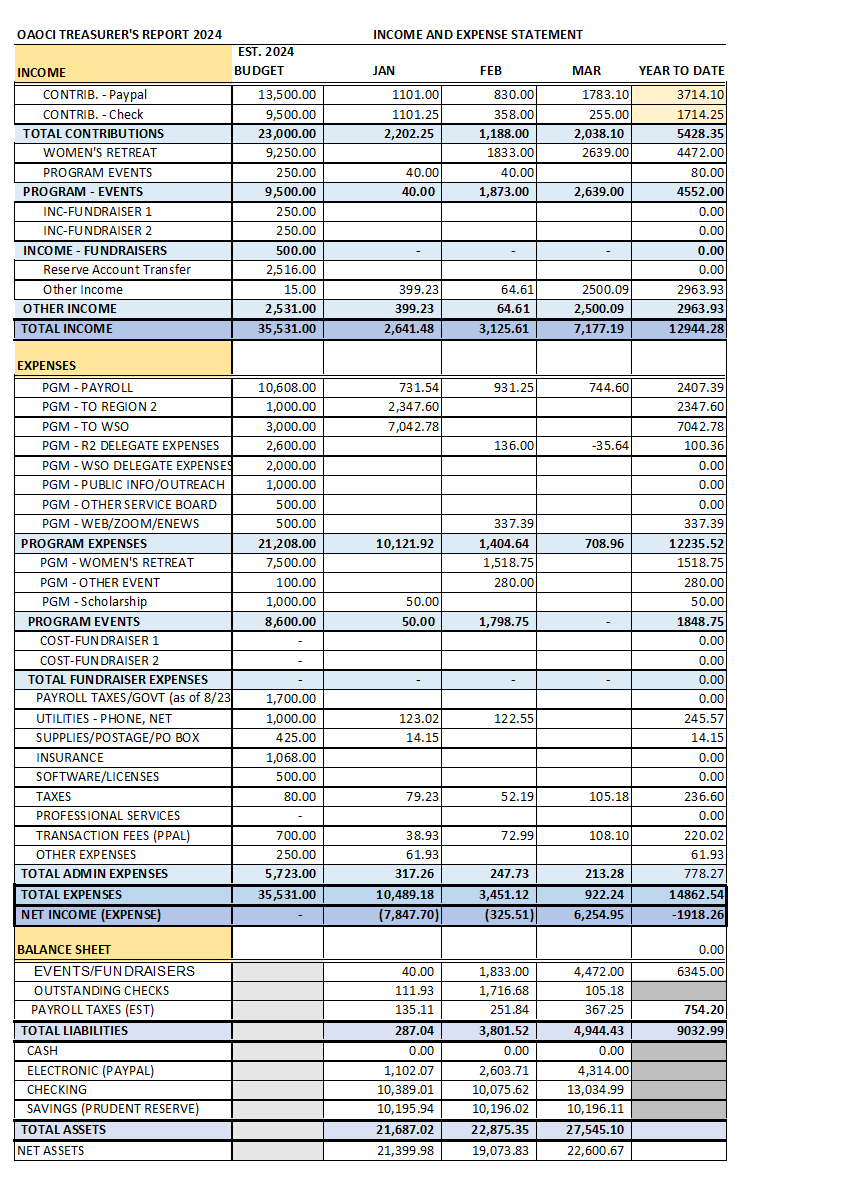 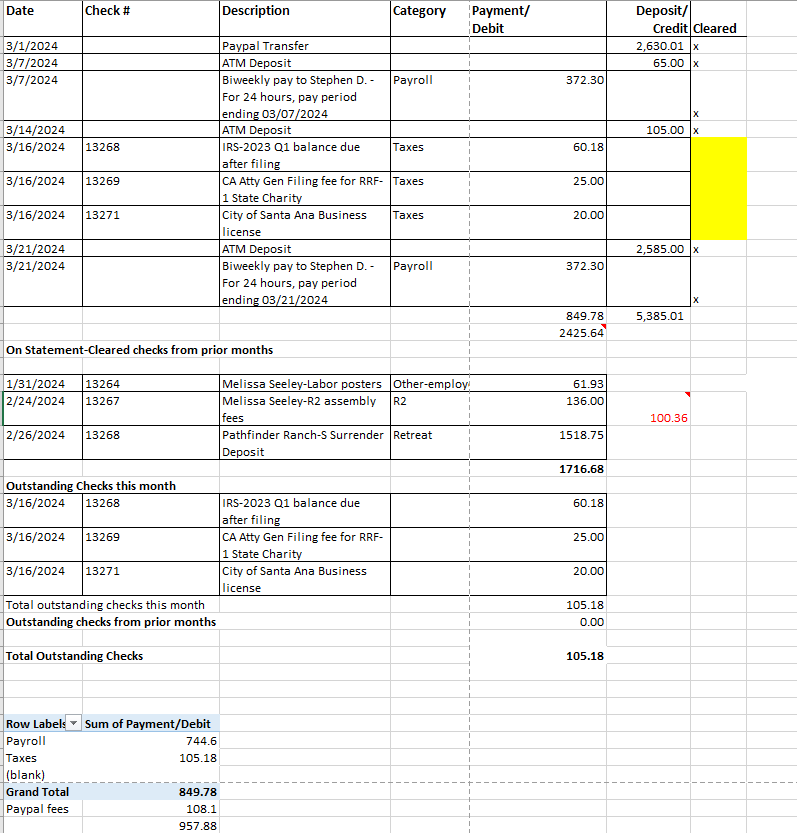 